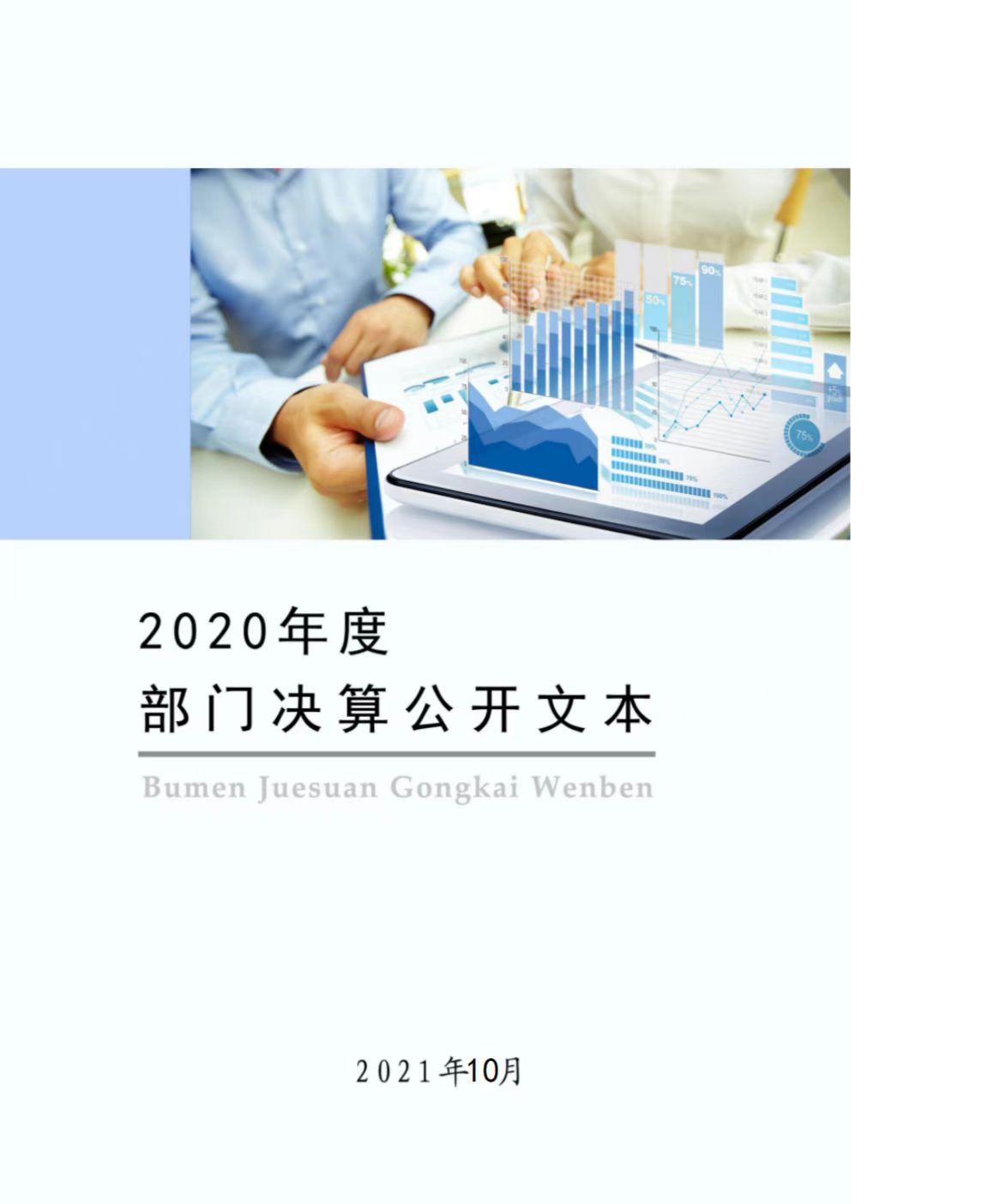 目    录第一部分   部门概况一、部门职责二、机构设置第二部分   2020年部门决算情况说明一、收入支出决算总体情况说明二、收入决算情况说明三、支出决算情况说明四、财政拨款收入支出决算总体情况说明五、一般公共预算“三公” 经费支出决算情况说明六、预算绩效情况说明七、机关运行经费情况八、政府采购情况九、国有资产占用情况十、其他需要说明的情况第三部分   名词解释第四部分   2020年度部门决算报表一、部门职责（一）负责全系统党建工作，指导全区各级各类学校意识形态和党的宣传教育工作；指导和督促党的统一战线方针政策的贯彻落实；负责全区各级各类学校学生和教师的思想政治工作，指导全区学校思想政治工作队伍建设和中小学德育课程教育教学工作。（二）统筹管理、规划、指导人才工作；指导本系统工会、共青团、妇联等群众团体的有关工作。（三）负责全系统安全稳定工作。（四）研究制定全区教育、体育改革与发展规划，检查、监督教育方针、政策、法律、法规的贯彻执行情况。（五）负责全区教育和体育的统筹规划和协调管理；统筹规划学校布局和体育产业发展；承担规定权限内学校设立、撤销、调整的审核、报批工作；负责教育、体育基本信息的统计、分析和发布；负责国际交流与合作等工作。（六）负责全区学前教育、义务教育、特殊教育、高中教育、职业技术教育、成人教育、社区教育的宏观指导和综合管理；统筹指导少数民族教育工作；指导各级各类学校教育教学改革，指导推动教育教学的理论研究和教育科研工作；指导教育信息化工作。（七）依法管理教师队伍，负责全区教师调配、教育、培训、考核、表彰奖励等工作；负责实施教师资格制度工作;负责学校领导班子和领导干部的管理和后备干部队伍建设工作；会同有关部门组织实施全系统职称评聘工作。（八）负责本系统经费统筹管理和内部审计；指导经费预决算工作，依法监督经费的筹集、管理和使用；监督检查教师工资政策落实工作；负责统筹规划和管理全系统基本建设和设施配置以及计划统计工作。（九）负责指导全区学校德育、体育、卫生健康、美育、劳动和安全教育及国防教育工作；指导本系统各单位安全监督管理工作；配合有关部门开展校园及周边综合治理工作。（十）拟定学校招生政策和招生计划，组织各级各类学校招生考试工作；负责学前教育、义务教育、高中教育、中等职业教育学生学籍管理工作；指导师范类大中专毕业生就业工作。（十一）负责全区教育督导工作；组织开展全区各级各类教育的督导评估、检查验收、质量检测等工作。（十二）负责全区语言文字工作，编制语言文字工作规划；组织协调并监督检查汉语和少数民族语言文字规范、标准的实施；指导推广普通话和普通话测试工作；负责社会用字规范管理。（十三）研究全区体育发展战略，协调区域性体育服务体系，推动多元化体育服务体系建设，推进体育公共服务和体育体制改革。（十四）统筹规划全区群众体育发展。负责推行全民健身计划，监督实施国家体育锻炼标准，推动国民体质监测，指导公共体育设施建设，负责公共体育设施的监督管理工作。（十五）统筹规划全区竞技体育发展。指导协调体育训练和体育竞赛，指导运动队伍建设，负责组织、协调、监督我区体育运动中的反兴奋剂工作。（十六）统筹规划全区青少年体育发展，指导和推进青少年体育工作。（十七）规范体育服务管理，推动体育标准化建设，协调体育彩票发行管理工作。（十八）指导、管理体育外事工作，根据授权开展国际间和香港、澳门特别行政区及台湾地区的体育合作与交流。（十九）指导全区性体育社团工作；组织开展全区体育领域科技研究、技术攻关和成果推广。（二十）完成区委、区政府交办的其他任务。二、机构设置从决算编报单位构成看，纳入2020年度本部门决算汇编范围的独立核算单位（以下简称“单位”）共5个，具体情况如下：一、收入支出决算总体情况说明本部门2020年度收入总计59643.89万元。其中：一般公共预算财政拨款收入59611.59万元，政府性基金预算财政拨款收入32.30万元。2020年度比2019年度减少了12241.84万元，减少了17.03 %。2020年度支出总计59643.89万元，年末结转和结余0万元。2020年度比2019年度减少了12241.84万元，减少了17.03 %。本部门2020年度收、支总计（含结转结余）59643.89万元。与2019年度决算相比，收支各减少了12241.84万元，减少了17.03 %。降低的主要原因是去年新建二十八中学政府债券资金1个亿用于项目建设，今年未投入。二、收入决算情况说明本部门2020年度本年收入合计59643.89万元，其中：财政拨款收入59643.89万元，占100%；事业收入0万元，占0%；经营收入0万元，占0%；其他收入0万元，占0%。三、支出决算情况说明本部门2020年度本年支出合计59643.89万元，其中：基本支出50986.91万元，占85.49%；项目支出8656.98万元，占14.51%；经营支出0万元，占0%。四、财政拨款收入支出决算总体情况说明（一）财政拨款收支与2019年度决算对比情况本部门2020年度财政拨款本年收入59643.89万元,比2019年度减少了12241.84万元，降低了17.03 %，主要是去年新建二十八中学政府债券资金1个亿用于项目建设，今年未投入；本年支出59643.89万元,比2019年度减少了12241.84万元，降低了17.03 %，主要是去年新建二十八中学政府债券资金1个亿用于项目建设，今年未投入。具体情况如下：一般公共预算财政拨款本年收入59611.59万元，比上年减少12274.14万元；主要是去年新建二十八中学政府债券资金1个亿用于项目建设，今年未投入；本年支出59611.59万元，比上年减少12274.14万元，降低17.07%，主要是去年新建二十八中学政府债券资金1个亿用于项目建设，今年未投入。政府性基金预算财政拨款本年收入32.30万元，比上年增加32.30万元，增长的主要原因是增加了全民健身设施和全民健身活动投入；本年支出32.30万元，比上年增加32.30万元，增长的主要原因是增加了全民健身设施和全民健身活动投入。（二）财政拨款收支与年初预算数对比情况本部门2020年度财政拨款本年收入59643.89万元，完成年初预算的92.50%,比年初预算减少4837.75万元，决算数小于预算数主要原因是精神文明奖未发放，相比去年时间有变化；本年支出59643.89万元，完成年初预算的92.50%,比年初预算减少4837.75万元，决算数小于预算数主要原因是精神文明奖未发放，相比去年时间有变化。具体情况如下：一般公共预算财政拨款本年收入完成年初预算93.85%，比年初预算减少3907.20万元，主要是精神文明奖未发放，相比去年时间有变化；支出完成年初预算93.85%，比年初预算减少3907.20万元，主要是精神文明奖未发放，相比去年时间有变化。政府性基金预算财政拨款本年收入完成年初预算100%，与年初预算持平；支出完成年初预算100%，与年初预算持平。财政拨款支出决算结构情况。2020 年度财政拨款支出59643.89万元，主要用于以下方面：教育支出50325.75万元，占84.38%；文化旅游体育与传媒支出46.24万元，占0.08%；社会保障和就业支出4941.35万元，占8.28%；卫生健康支出1694.18万元，占2.84%；住房保障支出2604.07万元，占4.37%，其他支出32.30万元，占0.05%。（四）一般公共预算基本支出决算情况说明2020 年度财政拨款基本支出50986.90万元，其中：人员经费45115.62万元，主要包括基本工资、津贴补贴、奖金、绩效工资、机关事业单位基本养老保险缴费、职业年金缴费、职工基本医疗保险缴费、其他社会保障缴费、住房公积金、退休费612.12万元、生活补助、奖励金；公用经费 5871.28万元，主要包括办公费、印刷费、水费、电费、邮电费、取暖费、维修（护）费、专用材料费、其他商品和服务支出。五、一般公共预算“三公” 经费支出决算情况说明（一）“三公”经费财政拨款支出决算总体情况说明本部门2020年度“三公”经费财政拨款支出预算为19.35万元，支出决算为0.92万元，完成预算的4.75%,较预算减少18.43万元，降低95.25%，主要是厉行节约，从严控制“三公”经费开支；较2019年度减少2.69万元，降低74.52%，主要是厉行节约，从严控制“三公”经费开支。（二）“三公”经费财政拨款支出决算具体情况说明1.因公出国（境）费。本部门2020年度因公出国（境）团组0个、共0人参加其他单位组织的因公出国（境）团组0个、共0人，无本单位组织的出国（境）团组。因公出国（境）费支出较年初预算持平,主要是厉行节约，未发生此项费用；较上年持平,主要是厉行节约，未发生此项费用。2.公务用车购置及运行维护费。本部门2020年公务用车购置及运行维护费支出0.92万元，完成预算的7.36%，较预算减少11.58万元，降低92.64%,主要是厉行节约，从严控制“三公”经费开支；较上年减少2.69万元，降低74.52%,主要是厉行节约，从严控制“三公”经费开支。其中：公务用车购置费支出：本部门2020年度公务用车购置量0辆，发生“公务用车购置”经费支出0万元。较预算减少0万元，降低0%，较上年减少0万元，降低0%,主要是未发生公务用车购置费用。公务用车运行维护费支出：本部门2020年度单位公务用车保有量2辆,发生运行维护费支出0.92万元，公车运行维护费支出较预算减少11.58万元，降低92.64%,主要是厉行节约，从严控制“三公”经费开支；较上年减少2.69万元，降低74.52%，主要是厉行节约，从严控制“三公”经费开支。3.公务接待费。本部门2020年度公务接待支出0万元，完成预算的0%。发生公务接待共0批次、0人次。公务接待费支出较预算减少0万元，降低0%,主要是厉行节约，无此项支出；较上年度减少0万元，降低0%,主要是厉行节约，没有发生公务接待。六、预算绩效情况说明（一）预算绩效管理工作开展情况。根据预算绩效管理要求，本部门组织对2020年度项目支出全面开展绩效自评。根据预算绩效管理要求，我单位以“部门职责—工作活动”为依据，确定部门预算项目和预算额度，清晰描述预算项目开支范围和内容，确定预算项目的绩效目标、绩效指标和评价标准，为预算绩效控制、绩效分析、绩效评价打下好的基础。（二） 部门决算中项目绩效自评结果。本部门在今年部门决算公开中反映追加2020年城乡义务教育提高生均公用经费基准定额市级配套资金项目及城乡义务教育公用经费项目等2个项目绩效自评结果。实现年度发展规划目标的保障措施1、完善制度建设。制定完善的《预算绩效管理制度》、《资金使用管理制度》、《财务工作保障制度》，为全年预算绩效目标的实现奠定制度基础。2、加强支出管理。优化支出结构、编细编实预算、加快履行政府采购手续、尽快启动项目、及时支付资金、6月底前细化代编预算、按规定及时下达资金等多种措施，确保支出进度达标。3、加强绩效运行监控。按要求开展绩效运行监控，发现问题及时采取措施，确保绩效目标如期保质实现。4、做好绩效自评。按照上级要求开展上年度部门预算绩效自评和重点评价工作，对评价中发现的问题及时整改，调整优化支出结构，提高财政资金使用效益。5、规范财务资产管理。完善财务管理制度，严格审批程序，加强固定资产登记、使用和报废处置管理，做到支出合理，物尽其用。6、加强内部监督。加强内部监督制度建设，对绩效运行情况、重大支出决策、对外投资、资产处置及其他重要经济业务事项的决策和执行进行督导，对会计资料进行内部审计，并配合做好审计、财政监督等外部监督工作，确保财政资金安全有效。7、加强宣传培训调研。加强人员培训，提高教育系统财务人员业务素质；加强调研，提出优化财政资金配置、提高资金使用效益的意见；加大宣传力度，强化预算绩效管理意识，促进预算绩效管理水平进一步提升。（三）财政评价项目绩效评价结果无七、机关运行经费情况本部门2020年度机关运行经费支出11.46万元，比2019年度减少2.37万元，降低17.14%。主要原因是认真贯彻落实中央八项规定精神和厉行节约要求，从严控制“三公”经费开支，全年实际支出比上年有所节约。八、政府采购情况本部门2020年度政府采购支出总额0万元，从采购类型来看，政府采购货物支出0万元、政府采购工程支出0万元、政府采购服务支出 0万元。授予中小企业合同金0万元，占政府采购支出总额的0%，其中授予小微企业合同金额0万元，占政府采购支出总额的 0%。九、国有资产占用情况截至2020年12月31日，本部门共有车辆9辆，比上年增加0辆。其中，副部（省）级及以上领导用车0辆，主要领导干部用车0辆，机要通信用车0辆，应急保障用车0辆，执法执勤用车0辆，特种专业技术用车0辆，离退休干部用车0辆，其他用车9辆。单位价值50万元以上通用设备0台（套），比上年增加0套，单位价值100万元以上专用设备0台（套）比上年增加0套。十、其他需要说明的情况1. 本部门2020年度国有资本经营预算财政拨款支出决算表无收支及结转结余情况，故国有资本经营预算财政拨款支出决算表表以空表列示。2. 由于决算公开表格中金额数值应当保留两位小数，公开数据为四舍五入计算结果，个别数据合计项与分项之和存在小数点后差额，特此说明。（一）财政拨款收入：本年度从本级财政部门取得的财政拨款，包括一般公共预算财政拨款和政府性基金预算财政拨款。（二）事业收入：指事业单位开展专业业务活动及辅助活动所取得的收入。（三）其他收入：指除上述“财政拨款收入”“事业收入”“经营收入”等以外的收入。（四）年初结转和结余：指以前年度尚未完成、结转到本年仍按原规定用途继续使用的资金，或项目已完成等产生的结余资金。（五）结余分配：指事业单位按照事业单位会计制度的规定从非财政补助结余中分配的事业基金和职工福利基金等。（六）年末结转和结余：指单位按有关规定结转到下年或以后年度继续使用的资金，或项目已完成等产生的结余资金。（七）基本支出：填列单位为保障机构正常运转、完成日常工作任务而发生的各项支出。（八）项目支出：填列单位为完成特定的行政工作任务或事业发展目标，在基本支出之外发生的各项支出（九）基本建设支出：填列由本级发展与改革部门集中安排的用于购置固定资产、战略性和应急性储备、土地和无形资产，以及购建基础设施、大型修缮所发生的一般公共预算财政拨款支出和政府性基金预算财政拨款支出，不包括财政专户管理资金以及各类拼盘自筹资金等。（十）其他资本性支出：填列由各级非发展与改革部门集中安排的用于购置固定资产、战备性和应急性储备、土地和无形资产，以及购建基础设施、大型修缮和财政支持企业更新改造所发生的支出。（十一）“三公”经费：指部门用财政拨款安排的因公出国（境）费、公务用车购置及运行费和公务接待费。其中，因公出国（境）费反映单位公务出国（境）的国际旅费、国外城市间交通费、住宿费、伙食费、培训费、公杂费等支出；公务用车购置及运行费反映单位公务用车购置支出（含车辆购置税、牌照费）及按规定保留的公务用车燃料费、维修费、过桥过路费、保险费、安全奖励费用等支出；公务接待费反映单位按规定开支的各类公务接待（含外宾接待）支出。（十二）其他交通费用：填列单位除公务用车运行维护费以外的其他交通费用。如公务交通补贴、租车费用、出租车费用，飞机、船舶等燃料费、维修费、保险费等。（十三）公务用车购置：填列单位公务用车车辆购置支出（含车辆购置税、牌照费）。（十四）其他交通工具购置：填列单位除公务用车外的其他各类交通工具（如船舶、飞机等）购置支出（含车辆购置税、牌照费）。（十五）机关运行经费：指为保障行政单位（包括参照公务员法管理的事业单位）运行用于购买货物和服务的各项资金，包括办公及印刷费、邮电费、差旅费、会议费、福利费、日常维修费、专用材料以及一般设备购置费、办公用房水电费、办公用房取暖费、办公用房物业管理费、公务用车运行维护费以及其他费用。（十六）经费形式:按照经费来源，可分为财政拨款、财政性资金基本保证、财政性资金定额或定项补助、财政性资金零补助四类。注：本表反映部门本年度“三公”经费支出预决算情况。其中：预算数为“三公”经费全年预算数，反映按规定程序调整后的预算数；决算数是包括当年一般公共预算财政拨款和以前年度结转资金安排的实际支出。											注：本表反映部门本年度政府性基金预算财政拨款收入、支出及结转结余情况。本部门本年度无相关收入（或支出、收支及结转结余等）情况，按要求空表列示。序号单位名称单位基本性质经费形式1保定市满城区教育和体育局（本级）行政单位财政拨款2保定市满城区教育和体育局办公室参公事业单位财政拨款3保定市满城区教育和体育局人事和教师工作股参公事业单位财政拨款4保定市满城区教育和体育局教育管理股参公事业单位财政拨款5保定市满城区教育和体育局思想政治和体育卫生工作股参公事业单位财政拨款2020年城乡义务教育经费保障机制改革市级资金绩效评价指标评分表2020年城乡义务教育经费保障机制改革市级资金绩效评价指标评分表2020年城乡义务教育经费保障机制改革市级资金绩效评价指标评分表2020年城乡义务教育经费保障机制改革市级资金绩效评价指标评分表2020年城乡义务教育经费保障机制改革市级资金绩效评价指标评分表2020年城乡义务教育经费保障机制改革市级资金绩效评价指标评分表2020年城乡义务教育经费保障机制改革市级资金绩效评价指标评分表2020年城乡义务教育经费保障机制改革市级资金绩效评价指标评分表资金用途：2020年保定市城乡教育经费保障机制-公用经费、家庭经济困难学生生活补助、校舍维修改造资金2020年保定市城乡教育经费保障机制-公用经费、家庭经济困难学生生活补助、校舍维修改造资金2020年保定市城乡教育经费保障机制-公用经费、家庭经济困难学生生活补助、校舍维修改造资金2020年保定市城乡教育经费保障机制-公用经费、家庭经济困难学生生活补助、校舍维修改造资金2020年保定市城乡教育经费保障机制-公用经费、家庭经济困难学生生活补助、校舍维修改造资金2020年保定市城乡教育经费保障机制-公用经费、家庭经济困难学生生活补助、校舍维修改造资金2020年保定市城乡教育经费保障机制-公用经费、家庭经济困难学生生活补助、校舍维修改造资金绩效目标：目标1：落实城乡统一、重在农村的义务教育经费保障机制，确保学校日常工作顺利开展。
目前2：实施家庭经济困难学生生活补助，做到应助尽助，减轻贫困家庭教育经济负担。
目标3；实施校舍维修改造长效机制，保障学校校舍安全。目标1：落实城乡统一、重在农村的义务教育经费保障机制，确保学校日常工作顺利开展。
目前2：实施家庭经济困难学生生活补助，做到应助尽助，减轻贫困家庭教育经济负担。
目标3；实施校舍维修改造长效机制，保障学校校舍安全。目标1：落实城乡统一、重在农村的义务教育经费保障机制，确保学校日常工作顺利开展。
目前2：实施家庭经济困难学生生活补助，做到应助尽助，减轻贫困家庭教育经济负担。
目标3；实施校舍维修改造长效机制，保障学校校舍安全。目标1：落实城乡统一、重在农村的义务教育经费保障机制，确保学校日常工作顺利开展。
目前2：实施家庭经济困难学生生活补助，做到应助尽助，减轻贫困家庭教育经济负担。
目标3；实施校舍维修改造长效机制，保障学校校舍安全。目标1：落实城乡统一、重在农村的义务教育经费保障机制，确保学校日常工作顺利开展。
目前2：实施家庭经济困难学生生活补助，做到应助尽助，减轻贫困家庭教育经济负担。
目标3；实施校舍维修改造长效机制，保障学校校舍安全。目标1：落实城乡统一、重在农村的义务教育经费保障机制，确保学校日常工作顺利开展。
目前2：实施家庭经济困难学生生活补助，做到应助尽助，减轻贫困家庭教育经济负担。
目标3；实施校舍维修改造长效机制，保障学校校舍安全。目标1：落实城乡统一、重在农村的义务教育经费保障机制，确保学校日常工作顺利开展。
目前2：实施家庭经济困难学生生活补助，做到应助尽助，减轻贫困家庭教育经济负担。
目标3；实施校舍维修改造长效机制，保障学校校舍安全。一级指标二级指标三级指标分值指标内容评价标准得分扣分原因及依据决策      （9分）绩效指标设定
（6分）绩效指标设定合理性6绩效目标要能全面、清晰反映预算资金的预期产出和效果，依据是否充分，是否符合客观实际，并将相应的绩效指标予以细化、量化描述1.是否有绩效目标，目标与实际工作是否具有相关性，预期产出效益和效果是否符合正常的业务水平；得3分；
2.相应的绩效指标细化、量化得3分。
有一项不满足扣3分，扣完为止6决策      （9分）决策过程
（3分）校舍安全保障工程决策科学性3政府、部门及学校组织开展的以校为单位的教室、桌椅、运动场地、体育设施等教学设施和宿舍、食堂、厕所灯等生活设施的底数、现状和需求是否清楚并编制账册；2020年，校舍安全保障工作目标是否明确，是否制定了包括总体目标、重点任务、年度实施进度、保障措施。1.校舍安全保障工程底数资料保存完备，包括校舍安全保障工程维修改造前的情况资料，得1分，不满足扣1分；
2.校舍安全保障工程项目决策过程科学并有相应的资料文件，得1分，不满足扣1分；
3.制定了实施方案（包括总体目标、重点任务、年度实施进度、保障措施等）的得1分，没有制定或内容不全的扣1分。3过程（31分）项目相关性
（6分）计划设定的政策相关性2政府、部门及学校制定的城乡义务教育经费保障机制改革计划是否符合国家、省委省政府战略部署和发展规划符合得2分；不符合不得分。2过程（31分）项目相关性
（6分）预算项目相关性2确定的预算项目是否合理，是否与项目密切相关。符合“实用、够用、安全、节俭”等要求和其他相关规范得2分；违反“严禁将资金向少数优质学校集中；严禁举债改善义务教育薄弱学校基本办学条件”等规定的不得分。2过程（31分）项目相关性
（6分）部门职责相关性2落实省政府关于政府职责部门及分工要求，机构健全，职责分工明确，包括政府、部门及学校建立工作领导小组、工作机构及安排专门人员等情况。贫困家庭学生资助工作、校舍安全保障工作有领导小组或专门管理人员的得2分；每缺少1项扣1分。2过程（31分）项目实施方案科学性
（2分）项目实施方案细化量化程度2项目实施方案是否清晰、细化、量化、可衡量1、项目实施有明确的任务目标和绩效指标，得1分；                                                 2、有清晰的项目建设台账，有明确的建设标准，任务目标可衡量，得1分。
有一项不满足扣1分，扣完为止。2过程（31分）组织实施
（14分）项目管理制度健全性2制定的实施方案、管理制度和措施（包括财务制度）是否明确、合理、具有可操作性，能否保障项目顺利实施；1.制定了实施方案、管理办法和相关制度措施（包括财务制度），得1分；
2.各项方案、办法和制度措施明确、合理、具有可操作性，得1分。
每有一项不符合，扣1分，扣完为止；2过程（31分）组织实施
（14分）项目档案资料完备性2校舍安全保障项目涉及到的合同书、技术鉴定、过程记录、验收报告等资料是否齐全并及时归档合同书、技术鉴定、过程记录、验收报告等资料齐全、及时归档，得2分，缺少1项，扣1分2过程（31分）组织实施
（14分）政府采购合规性2涉及到政府采购的项目，是否履行政府采购相关手续1.是否制定招标与不招标方案；
2.是否进行竞争性磋商或公开招标工作；
3.是否按照中标通知书签订合同（若存在二次招标情况可单独说明原因）；
4.是否对项目进行验收，并出具政府采购履约验收书；
有1项不满足，扣0.5分，扣完为止2过程（31分）组织实施
（14分）派遣教师管理合规性2部分学校因师资力量缺乏，例如保定市物探中心学校，通过向劳务派遣公司购买服务形式招聘教师，是否有审批的文件、资料；劳务派遣公司是否有相应的派遣资质；派遣教师是否有相应的教学资质；是否有派遣教师绩效管理的文件资料1.是否有审批的文件、资料；2.劳务派遣公司是否有相应的派遣资质；3.派遣教师是否有相应的教学资质；4.是否有派遣的合同；有一项不符合扣0.5分，扣完为止。0通过向劳务派遣公司购买服务形式招聘教师，无审批的文件、资料；过程（31分）组织实施
（14分）过程监控有效性2涉及到招投标的，招投标管理制度、工程监理管理制度、工程安全管理制度的执行情况（包括但不限于对设计单位、监理单位、施工单位的资质的管理；日常质量检查）；1.招投标管理制度、工程监理管理制度、工程安全管理制度得到了有效落实得1分；
2.日常质量检查得到有效落实得1分
有一项未落实，扣1分，扣完为止。2过程（31分）组织实施
（14分）项目实施过程中的内部控制2项目在实施过程中是否有完整的、清晰的、符合流程规范的手续有相关的内部控制度，得2分；项目具体实施情况是否与计划一致，若不一致，需要变更的，变更手续是否完善合规。若与计划一致，得2分；不一致有完整合规手续，得2分；不一致且无完整合规手续扣2分。2过程（31分）组织实施
（14分）公开公示制度2贫困家庭学生补助资金发放，否执行公开公示制度，是否将有关补助政策（包括补助标准等）、受助学生名单等公开公示有关补助政策（包括补助标准等）、受助学生名单等公开公示。
有一项不满足，扣1分，扣完为止。2过程（31分）资产管理
（9分）预算执行率2项目预算资金是否按照计划执行预算执行率=（实际支出资金/实际到位资金）*100%；
按计划执行得2分，若未按计划执行，且无正当的理由，扣2分。2过程（31分）资产管理
（9分）固定资产入账情况2购入的固定产是否均进行账务处理购入的固定资产均进行账务处理，得2分，存在没有入账的情况，扣2分2过程（31分）资产管理
（9分）资金使用合规性5项目资金使用是否符合相关的财务制度规定1.符合国家财经法规和财务管理制度以及专项资金管理办法的规定得1分；
2.资金得拨付有完整得审批程序得1分；
3.符合项目预算批复或合同规定的用途得1分；
4.制定了家庭经济困难学生认定计划和按规定开展了认定工作，专款专用，精准落实补助资金得3分；
5.不存在截留、挤占、挪用、虚列支出等得1分。
每发现一个问题扣1分，扣完为止。5产出（34分）产出数量
（16分）义务教育阶段学生免学杂费率4义务教育阶段学生免学费情况免学费率为100%，得4分，不满足扣4分4产出（34分）产出数量
（16分）义务教育阶段学生免教科书费率4义务教育阶段学生免教科书费率免教科书费率为100%，得4分，不满足扣4分4产出（34分）产出数量
（16分）城乡义务教育学校校舍新建、维修、改造面积4新建、维修改造项目按照规划执行实际新建、维修改造项目与规划是否一致，变更不满足扣4分4产出（34分）产出数量
（16分）家庭经济困难学生生活补助受益学生人数4家庭经济困难学生生活补助范围是否符合政策规定符合得4分，一个学生扣减0.5分，扣完为止3资助比率未达到国家规定的资助比率要求。产出（34分）产出质量
（11分）校舍安全保障长效机制工程质量达标率4项目验收合格的比率项目验收合格率=（经第三方机构或相关责任部门联合验收合格的项目/资金涉及的项目总数）*100%
项目质量达标得4分，不达标扣4分。4产出（34分）产出质量
（11分）招投标程序规范性3涉及到招投标的项目，招投标程序是否符合有关规定，包括施工单位选定、工程监理、工程设计等方面是否规范符合规范得3分，不符合规定扣3分3产出（34分）产出质量
（11分）上级下达学校的各项工作任务完成率4上级下达学校的各项工作任务完成情况上级下达学校的各项工作任务完成率=实际完成的工作/上级下达的工作总任务，完成率为100%得4分，低于100%且无正当理由扣4分3个别项目由于疫情防控等原因未能当年建设完成。产出（34分）产出时效
（3分）资金拨付到下一级单位或学校的时间3资金何时拨付到下一级单位或学校收到文件30日内拨付，得3分，超出30日拨付，扣3分3产出（34分）产出成本
（4分）家庭经济困难学生生活补助发放标准4家庭经济困难学生生活补助发放标准是否与国家政策要求一致家庭经济困难学生生活补助发放标准是否与国家政策要求一致，不一致，扣4分4效益（26分）社会效益指标 
（12分）义务教育阶段建档立卡贫困学生受教育人数4义务教育阶段建档立卡贫困学生是否做到应助尽助。落实得2分，如无正常理由，有1人未资助，扣2分4效益（26分）社会效益指标 
（12分）学生辍学率4学生辍学情况辍学率较上年有所下降，得4分，不满足扣4分4效益（26分）社会效益指标 
（12分）资助政策知晓率4学生、家长等群体对资助政策的知晓率1.制定了资助政策宣传计划，得1分；
2.召开会议研究部署资助政策宣传工作，得1分，；
3.通过班会宣讲或发放宣传资料得1分；
4.开展了各种形式资助育人主题活动，得1分4效益（26分）可持续影响指标
（4分）基本教学条件4基本教学条件不断改善完成年度规划改造和购置规划得4分，课桌椅、运动场地、其他仪器设备每完成1项得2分，最高不得超过4分。3个别项目由于疫情防控等原因未能当年建设完成。效益（26分）服务对象满意度（10分）服务对象满意情况10接受义务教育学生及家长满意度、义务教育学校教师满意度问卷调查。服务对象满意度X=满意的服务对象数量/参与问卷调查的服务对象的数量。X≥95%得10分，X＜95%得5分。10综合得分综合得分综合得分10095注：根据得分将评价结果划分为四个等级，分别为：优秀（≥90分）、良好（≥80分，＜90分）、中（≥60分，＜80分）、差（＜60分）。注：根据得分将评价结果划分为四个等级，分别为：优秀（≥90分）、良好（≥80分，＜90分）、中（≥60分，＜80分）、差（＜60分）。注：根据得分将评价结果划分为四个等级，分别为：优秀（≥90分）、良好（≥80分，＜90分）、中（≥60分，＜80分）、差（＜60分）。注：根据得分将评价结果划分为四个等级，分别为：优秀（≥90分）、良好（≥80分，＜90分）、中（≥60分，＜80分）、差（＜60分）。注：根据得分将评价结果划分为四个等级，分别为：优秀（≥90分）、良好（≥80分，＜90分）、中（≥60分，＜80分）、差（＜60分）。注：根据得分将评价结果划分为四个等级，分别为：优秀（≥90分）、良好（≥80分，＜90分）、中（≥60分，＜80分）、差（＜60分）。注：根据得分将评价结果划分为四个等级，分别为：优秀（≥90分）、良好（≥80分，＜90分）、中（≥60分，＜80分）、差（＜60分）。注：根据得分将评价结果划分为四个等级，分别为：优秀（≥90分）、良好（≥80分，＜90分）、中（≥60分，＜80分）、差（＜60分）。2020年度市级部门预算项目绩效自评表2020年度市级部门预算项目绩效自评表2020年度市级部门预算项目绩效自评表2020年度市级部门预算项目绩效自评表2020年度市级部门预算项目绩效自评表2020年度市级部门预算项目绩效自评表2020年度市级部门预算项目绩效自评表2020年度市级部门预算项目绩效自评表2020年度市级部门预算项目绩效自评表2020年度市级部门预算项目绩效自评表2020年度市级部门预算项目绩效自评表2020年度市级部门预算项目绩效自评表2020年度市级部门预算项目绩效自评表2020年度市级部门预算项目绩效自评表2020年度市级部门预算项目绩效自评表填报单位（盖章）：填报单位（盖章）：填报单位（盖章）：保定市满城区教育和体育局保定市满城区教育和体育局保定市满城区教育和体育局金额单位：万元金额单位：万元一、 基本情况项目名称项目名称追加2020年城乡义务教育提高生均公用经费基准定额市级配套资金
追加2020年城乡义务教育提高生均公用经费基准定额市级配套资金
追加2020年城乡义务教育提高生均公用经费基准定额市级配套资金
追加2020年城乡义务教育提高生均公用经费基准定额市级配套资金
实施（主管）单位实施（主管）单位保定市满城区教育和体育局保定市满城区教育和体育局保定市满城区教育和体育局保定市满城区教育和体育局保定市满城区教育和体育局保定市满城区教育和体育局二、预算执行情况预算安排情况（调整后）预算安排情况（调整后）预算安排情况（调整后）预算安排情况（调整后）预算安排情况（调整后）资金到位情况资金到位情况资金到位情况资金执行情况资金执行情况资金执行情况资金执行情况预算执行进度预算执行进度二、预算执行情况预算数：预算数：40.00 40.00 40.00 到位数：40.00 40.00 执行数：执行数：40.00 40.00 100.00%100.00%二、预算执行情况其中：财政资金其中：财政资金40.00 40.00 40.00 其中：财政资金40.00 40.00 其中：财政资金其中：财政资金40.00 40.00 100.00%100.00%二、预算执行情况其他其他其他其他其他100.00%100.00%三、目标完成情况年度预期目标年度预期目标年度预期目标年度预期目标年度预期目标年度预期目标目前完成情况目前完成情况目前完成情况目前完成情况目前完成情况目前完成情况总体完成率总体完成率三、目标完成情况落实城乡义务教育经费保障机制政策，保证义务教育教学正常开展，落实好贫困学生补助政策，做到“应助尽助”。落实城乡义务教育经费保障机制政策，保证义务教育教学正常开展，落实好贫困学生补助政策，做到“应助尽助”。落实城乡义务教育经费保障机制政策，保证义务教育教学正常开展，落实好贫困学生补助政策，做到“应助尽助”。落实城乡义务教育经费保障机制政策，保证义务教育教学正常开展，落实好贫困学生补助政策，做到“应助尽助”。落实城乡义务教育经费保障机制政策，保证义务教育教学正常开展，落实好贫困学生补助政策，做到“应助尽助”。落实城乡义务教育经费保障机制政策，保证义务教育教学正常开展，落实好贫困学生补助政策，做到“应助尽助”。完成完成完成完成完成完成100.00%100.00%三、目标完成情况落实城乡义务教育经费保障机制政策，保证义务教育教学正常开展，落实好贫困学生补助政策，做到“应助尽助”。落实城乡义务教育经费保障机制政策，保证义务教育教学正常开展，落实好贫困学生补助政策，做到“应助尽助”。落实城乡义务教育经费保障机制政策，保证义务教育教学正常开展，落实好贫困学生补助政策，做到“应助尽助”。落实城乡义务教育经费保障机制政策，保证义务教育教学正常开展，落实好贫困学生补助政策，做到“应助尽助”。落实城乡义务教育经费保障机制政策，保证义务教育教学正常开展，落实好贫困学生补助政策，做到“应助尽助”。落实城乡义务教育经费保障机制政策，保证义务教育教学正常开展，落实好贫困学生补助政策，做到“应助尽助”。完成完成完成完成完成完成100.00%100.00%三、目标完成情况落实城乡义务教育经费保障机制政策，保证义务教育教学正常开展，落实好贫困学生补助政策，做到“应助尽助”。落实城乡义务教育经费保障机制政策，保证义务教育教学正常开展，落实好贫困学生补助政策，做到“应助尽助”。落实城乡义务教育经费保障机制政策，保证义务教育教学正常开展，落实好贫困学生补助政策，做到“应助尽助”。落实城乡义务教育经费保障机制政策，保证义务教育教学正常开展，落实好贫困学生补助政策，做到“应助尽助”。落实城乡义务教育经费保障机制政策，保证义务教育教学正常开展，落实好贫困学生补助政策，做到“应助尽助”。落实城乡义务教育经费保障机制政策，保证义务教育教学正常开展，落实好贫困学生补助政策，做到“应助尽助”。完成完成完成完成完成完成100.00%100.00%四、 年度绩效指标完成情况一级指标一级指标二级指标二级指标二级指标三级指标三级指标三级指标预期指标值预期指标值实际完成值实际完成值自评得分自评得分四、 年度绩效指标完成情况产出指标
（50）产出指标
（50）数量指标数量指标数量指标  义务教育公用经费下拨学校数量  义务教育公用经费下拨学校数量  义务教育公用经费下拨学校数量109.00 109.00 109.00 109.00 10 10 四、 年度绩效指标完成情况产出指标
（50）产出指标
（50）质量指标质量指标质量指标年度公用经费用于保障教育教学运转支出使用率年度公用经费用于保障教育教学运转支出使用率年度公用经费用于保障教育教学运转支出使用率＝100%＝100%＝100%＝100%10 10 四、 年度绩效指标完成情况产出指标
（50）产出指标
（50）时效指标时效指标时效指标补助资金到位率补助资金到位率补助资金到位率＝100%＝100%＝100%＝100%10 10 四、 年度绩效指标完成情况产出指标
（50）产出指标
（50）成本指标成本指标成本指标生均财政投入数（元/人/小学）生均财政投入数（元/人/小学）生均财政投入数（元/人/小学）735元/人735元/人735元/人735元/人10 10 四、 年度绩效指标完成情况产出指标
（50）产出指标
（50）成本指标成本指标成本指标生均财政投入数（元/人/初中）生均财政投入数（元/人/初中）生均财政投入数（元/人/初中）935元/人935元/人935元/人935元/人10 10 四、 年度绩效指标完成情况效益指标
（30）效益指标
（30）经济效益指标经济效益指标经济效益指标教育教学程度教育教学程度教育教学程度教育教学程度逐年提高教育教学程度逐年提高教育教学程度逐年提高教育教学程度逐年提高15 15 四、 年度绩效指标完成情况效益指标
（30）效益指标
（30）社会效益指标社会效益指标社会效益指标社会稳定水平社会稳定水平社会稳定水平社会稳定水平逐年提高社会稳定水平逐年提高社会稳定水平逐年提高社会稳定水平逐年提高15 15 四、 年度绩效指标完成情况满意度指标
（10）满意度指标
（10）满意度指标满意度指标满意度指标学生对学校的满意度学生对学校的满意度学生对学校的满意度>=98%>=98%0.98 0.98 5 5 四、 年度绩效指标完成情况满意度指标
（10）满意度指标
（10）满意度指标满意度指标满意度指标受助学生家长满意度受助学生家长满意度受助学生家长满意度＝100%＝100%1.00 1.00 5 5 四、 年度绩效指标完成情况预算执行率（10）预算执行率（10）预算执行率预算执行率预算执行率1.00 1.00 1.00 1.00 10 10 四、 年度绩效指标完成情况总   分总   分总   分总   分总   分总   分总   分总   分总   分总   分总   分总   分100 100 五、存在问题原因及下一步整改措施填报人：陈会杰陈会杰联系电话：联系电话：03127163309 03127163309 满城区预算重点项目资金绩效运行自评表满城区预算重点项目资金绩效运行自评表满城区预算重点项目资金绩效运行自评表满城区预算重点项目资金绩效运行自评表满城区预算重点项目资金绩效运行自评表满城区预算重点项目资金绩效运行自评表满城区预算重点项目资金绩效运行自评表满城区预算重点项目资金绩效运行自评表满城区预算重点项目资金绩效运行自评表满城区预算重点项目资金绩效运行自评表满城区预算重点项目资金绩效运行自评表满城区预算重点项目资金绩效运行自评表满城区预算重点项目资金绩效运行自评表满城区预算重点项目资金绩效运行自评表满城区预算重点项目资金绩效运行自评表满城区预算重点项目资金绩效运行自评表满城区预算重点项目资金绩效运行自评表填报单位（盖章）保定市满城区教育和体育局填报单位（盖章）保定市满城区教育和体育局填报单位（盖章）保定市满城区教育和体育局填报单位（盖章）保定市满城区教育和体育局填报单位（盖章）保定市满城区教育和体育局时间：2020年 11月15  日时间：2020年 11月15  日时间：2020年 11月15  日时间：2020年 11月15  日时间：2020年 11月15  日主管股室审核：主管股室审核：主管股室审核：主管股室审核：基本情况基本情况项目名称项目名称项目名称城乡义务教育公用经费城乡义务教育公用经费城乡义务教育公用经费城乡义务教育公用经费城乡义务教育公用经费城乡义务教育公用经费城乡义务教育公用经费城乡义务教育公用经费城乡义务教育公用经费城乡义务教育公用经费城乡义务教育公用经费城乡义务教育公用经费基本情况基本情况项目实施单位项目实施单位项目实施单位保定市满城区教育和体育局保定市满城区教育和体育局保定市满城区教育和体育局保定市满城区教育和体育局保定市满城区教育和体育局保定市满城区教育和体育局保定市满城区教育和体育局保定市满城区教育和体育局保定市满城区教育和体育局保定市满城区教育和体育局保定市满城区教育和体育局保定市满城区教育和体育局基本情况基本情况项目概况项目概况项目概况2020年度生均公用经费，用于保障学校的教育教学活动正常运转和其他日常工作方面的支出费用。2020年度生均公用经费，用于保障学校的教育教学活动正常运转和其他日常工作方面的支出费用。2020年度生均公用经费，用于保障学校的教育教学活动正常运转和其他日常工作方面的支出费用。2020年度生均公用经费，用于保障学校的教育教学活动正常运转和其他日常工作方面的支出费用。2020年度生均公用经费，用于保障学校的教育教学活动正常运转和其他日常工作方面的支出费用。2020年度生均公用经费，用于保障学校的教育教学活动正常运转和其他日常工作方面的支出费用。2020年度生均公用经费，用于保障学校的教育教学活动正常运转和其他日常工作方面的支出费用。2020年度生均公用经费，用于保障学校的教育教学活动正常运转和其他日常工作方面的支出费用。2020年度生均公用经费，用于保障学校的教育教学活动正常运转和其他日常工作方面的支出费用。2020年度生均公用经费，用于保障学校的教育教学活动正常运转和其他日常工作方面的支出费用。2020年度生均公用经费，用于保障学校的教育教学活动正常运转和其他日常工作方面的支出费用。2020年度生均公用经费，用于保障学校的教育教学活动正常运转和其他日常工作方面的支出费用。项目组织管理情况项目组织管理情况是否实施招投标是否实施招投标是否实施招投标否否否否否否否否否否否否项目组织管理情况项目组织管理情况是否实施政府采购是否实施政府采购是否实施政府采购否否否否否否否否否否否否项目组织管理情况项目组织管理情况采购金额（万元）采购金额（万元）采购金额（万元）项目组织管理情况项目组织管理情况是否实行合同管理制是否实行合同管理制是否实行合同管理制否否否否否否否否否否否否项目组织管理情况项目组织管理情况项目调整内容及报批程序和手续项目调整内容及报批程序和手续项目调整内容及报批程序和手续项目组织管理情况项目组织管理情况具体工作措施具体工作措施具体工作措施按省定标准全额拨付到校，分户立账，集中管理。按省定标准全额拨付到校，分户立账，集中管理。按省定标准全额拨付到校，分户立账，集中管理。按省定标准全额拨付到校，分户立账，集中管理。按省定标准全额拨付到校，分户立账，集中管理。按省定标准全额拨付到校，分户立账，集中管理。按省定标准全额拨付到校，分户立账，集中管理。按省定标准全额拨付到校，分户立账，集中管理。按省定标准全额拨付到校，分户立账，集中管理。按省定标准全额拨付到校，分户立账，集中管理。按省定标准全额拨付到校，分户立账，集中管理。按省定标准全额拨付到校，分户立账，集中管理。资金安排使用情况（万元）资金安排使用情况（万元）资金总额资金总额资金总额全年安排资金额全年安排资金额全年安排资金额全年安排资金额全年安排资金额已到位资金(万元)已到位资金(万元)到位率到位率实际支出资金(万元)实际支出资金(万元)支出实现率资金安排使用情况（万元）资金安排使用情况（万元）资金总额资金总额资金总额全年安排资金额全年安排资金额全年安排资金额全年安排资金额全年安排资金额已到位资金(万元)已到位资金(万元)到位率到位率实际支出资金(万元)实际支出资金(万元)支出实现率资金安排使用情况（万元）资金安排使用情况（万元）小计小计小计4892.44354892.44354892.44354892.44354892.44354892.44354892.4435100%100%4892.44354892.4435100%资金安排使用情况（万元）资金安排使用情况（万元）其中：1.财政拨款 其中：1.财政拨款 其中：1.财政拨款 4892.44354892.44354892.44354892.44354892.44354892.44354892.4435100%100%4892.44354892.4435100%资金安排使用情况（万元）资金安排使用情况（万元）      3.其他       3.其他       3.其他 资金安排使用情况（万元）资金安排使用情况（万元）分内容财政资金实际支出情况分内容财政资金实际支出情况序号支出内容支出内容支出内容计划安排金额计划安排金额支出金额支出金额支出金额支出金额支出占计划比例支出占计划比例支出占计划比例资金安排使用情况（万元）资金安排使用情况（万元）分内容财政资金实际支出情况分内容财政资金实际支出情况1小学经费小学经费小学经费2936.44352936.44352936.44352936.44352936.44352936.4435100%100%100%资金安排使用情况（万元）资金安排使用情况（万元）分内容财政资金实际支出情况分内容财政资金实际支出情况2中学经费中学经费中学经费195619561956195619561956100%100%100%资金安排使用情况（万元）资金安排使用情况（万元）分内容财政资金实际支出情况分内容财政资金实际支出情况合计4892.44354892.44354892.44354892.44354892.44354892.4435100%100%100%项目年度绩效目标        （定量目标）项目年度绩效目标        （定量目标）评价内容评价内容评价内容绩效内容绩效内容绩效内容绩效内容绩效内容绩效目标值绩效目标值完成情况完成情况完成情况完成情况完成率项目年度绩效目标        （定量目标）项目年度绩效目标        （定量目标）产出产出数量目标小学经费小学经费小学经费小学经费小学经费2936.44352936.44352936.44352936.44352936.44352936.4435100%项目年度绩效目标        （定量目标）项目年度绩效目标        （定量目标）产出产出数量目标中学经费中学经费中学经费中学经费中学经费195619561956195619561956100%项目年度绩效目标        （定量目标）项目年度绩效目标        （定量目标）产出产出质量目标确保学校正常运转确保学校正常运转确保学校正常运转确保学校正常运转确保学校正常运转完成完成完成完成完成完成100%项目年度绩效目标        （定量目标）项目年度绩效目标        （定量目标）产出产出质量目标确保学校正常运转确保学校正常运转确保学校正常运转确保学校正常运转确保学校正常运转完成完成完成完成完成完成100%监    控    报    告监    控    报    告监    控    报    告监    控    报    告监    控    报    告监    控    报    告监    控    报    告监    控    报    告监    控    报    告监    控    报    告监    控    报    告监    控    报    告监    控    报    告监    控    报    告监    控    报    告监    控    报    告监    控    报    告产出成果产出成果资金到位及时，确保了全区108所学校教育教学工作的正常开展。资金到位及时，确保了全区108所学校教育教学工作的正常开展。资金到位及时，确保了全区108所学校教育教学工作的正常开展。资金到位及时，确保了全区108所学校教育教学工作的正常开展。资金到位及时，确保了全区108所学校教育教学工作的正常开展。资金到位及时，确保了全区108所学校教育教学工作的正常开展。资金到位及时，确保了全区108所学校教育教学工作的正常开展。资金到位及时，确保了全区108所学校教育教学工作的正常开展。资金到位及时，确保了全区108所学校教育教学工作的正常开展。资金到位及时，确保了全区108所学校教育教学工作的正常开展。资金到位及时，确保了全区108所学校教育教学工作的正常开展。资金到位及时，确保了全区108所学校教育教学工作的正常开展。资金到位及时，确保了全区108所学校教育教学工作的正常开展。资金到位及时，确保了全区108所学校教育教学工作的正常开展。资金到位及时，确保了全区108所学校教育教学工作的正常开展。存在的问题存在的问题无无无无无无无无无无无无无无无下一步改进意见下一步改进意见收入支出决算总表收入支出决算总表收入支出决算总表收入支出决算总表收入支出决算总表收入支出决算总表公开01表公开01表公开01表部门：金额单位：万元金额单位：万元金额单位：万元收入收入收入支出支出支出项目行次金额项目行次金额栏次1栏次2一、一般公共预算财政拨款收入159,611.59一、一般公共服务支出29二、政府性基金预算财政拨款收入232.30二、外交支出30三、上级补助收入3三、国防支出31四、事业收入4四、公共安全支出32五、经营收入5五、教育支出3350325.75　六、附属单位上缴收入6六、科学技术支出34七、其他收入7七、文化旅游体育与传媒支出3546.24　8八、社会保障和就业支出364941.35　9九、卫生健康支出371694.18　10十、节能环保支出3811十一、城乡社区支出3912十二、农林水支出4013十三、交通运输支出4114十四、资源勘探信息等支出4215十五、商业服务业等支出4316十六、金融支出4417十七、援助其他地区支出4518十八、自然资源海洋气象等支出4619十九、住房保障支出472604.07　20二十、粮油物资储备支出4821二十一、灾害防治及应急管理支出4922二十二、其他支出5023二十四、债务付息支出51本年收入合计2459,643.89　本年支出合计5259643.89　使用非财政拨款结余25结余分配53年初结转和结余26年末结转和结余542755总计2859,643.89　总计5659643.89　收入决算表收入决算表收入决算表收入决算表收入决算表收入决算表收入决算表收入决算表收入决算表收入决算表收入决算表收入决算表公开02表公开02表部门：保定市满城区教育和体育局部门：保定市满城区教育和体育局部门：保定市满城区教育和体育局部门：保定市满城区教育和体育局金额单位：万元金额单位：万元金额单位：万元科目编码科目编码科目编码科目名称本年收入合计财政拨款收入上级补助收入事业收入经营收入附属单位上缴收入附属单位上缴收入其他收入科目编码科目编码科目编码科目名称本年收入合计财政拨款收入上级补助收入事业收入经营收入附属单位上缴收入附属单位上缴收入其他收入科目编码科目编码科目编码科目名称本年收入合计财政拨款收入上级补助收入事业收入经营收入附属单位上缴收入附属单位上缴收入其他收入科目编码科目编码科目编码科目名称本年收入合计财政拨款收入上级补助收入事业收入经营收入附属单位上缴收入附属单位上缴收入其他收入类款项栏次12345667类款项合计59,643.8959,643.89205205205教育支出50,325.7550,325.75205012050120501教育管理事务1,350.541,350.54205010120501012050101  行政运行1,336.501,336.50205019920501992050199  其他教育管理事务支出14.0414.04205022050220502普通教育42,632.6942,632.69205020120502012050201  学前教育1,236.171,236.17205020220502022050202  小学教育23,094.1723,094.17205020320502032050203  初中教育8,672.358,672.35205020420502042050204  高中教育4,883.824,883.82205029920502992050299  其他普通教育支出4,746.194,746.19205032050320503职业教育3,378.343,378.34205030220503022050302  中等职业教育624.03624.03205039920503992050399  其他职业教育支出2,754.312,754.31205072050720507特殊教育150.32150.32205070120507012050701  特殊学校教育150.32150.32205082050820508进修及培训475.03475.03205080120508012050801  教师进修475.03475.03205092050920509教育费附加安排的支出2,338.822,338.82205090120509012050901  农村中小学校舍建设1,900.561,900.56205090220509022050902  农村中小学教学设施123.34123.34205090520509052050905  中等职业学校教学设施75.4975.49205099920509992050999  其他教育费附加安排的支出239.43239.43207207207文化旅游体育与传媒支出46.2446.24207032070320703体育41.8541.85207030120703012070301  行政运行30.9130.91207030820703082070308  群众体育10.9410.94207992079920799其他文化旅游体育与传媒支出4.394.39207999920799992079999  其他文化旅游体育与传媒支出4.394.39208208208社会保障和就业支出4,941.354,941.35208022080220802民政管理事务13.2013.20208020220802022080202  一般行政管理事务13.2013.20208052080520805行政事业单位养老支出4,928.154,928.15208050220805022080502  事业单位离退休402.94402.94208050520805052080505  机关事业单位基本养老保险缴费支出4,243.994,243.99208050620805062080506  机关事业单位职业年金缴费支出281.22281.22210210210卫生健康支出1,694.181,694.18210112101121011行政事业单位医疗1,694.181,694.18210110121011012101101  行政单位医疗11.1611.16210110221011022101102  事业单位医疗1,683.031,683.03221221221住房保障支出2,604.072,604.07221022210222102住房改革支出2,604.072,604.07221020122102012210201  住房公积金2,604.072,604.07229229229其他支出32.3032.30229602296022960彩票公益金安排的支出32.3032.30229600322960032296003  用于体育事业的彩票公益金支出32.3032.30注：本表反映部门本年度的总收支和年末结转结余情况。支出决算表支出决算表支出决算表支出决算表支出决算表支出决算表支出决算表支出决算表支出决算表支出决算表支出决算表财决批复03表财决批复03表部门：保定市满城区教育和体育局部门：保定市满城区教育和体育局部门：保定市满城区教育和体育局部门：保定市满城区教育和体育局部门：保定市满城区教育和体育局金额单位：万元金额单位：万元科目编码科目编码科目编码科目名称本年支出合计基本支出项目支出上缴上级支出经营支出对附属单位补助支出科目编码科目编码科目编码科目名称本年支出合计基本支出项目支出上缴上级支出经营支出对附属单位补助支出科目编码科目编码科目编码科目名称本年支出合计基本支出项目支出上缴上级支出经营支出对附属单位补助支出科目编码科目编码科目编码科目名称本年支出合计基本支出项目支出上缴上级支出经营支出对附属单位补助支出类款项栏次123456类款项合计59,643.8950,986.918,656.98205205205教育支出50,325.7541,716.408,609.35205012050120501教育管理事务1,350.541,336.5014.04205010120501012050101  行政运行1,336.501,336.50205019920501992050199  其他教育管理事务支出14.0414.04205022050220502普通教育42,632.6937,469.285,163.41205020120502012050201  学前教育1,236.17523.02713.15205020220502022050202  小学教育23,094.1720,299.992,794.17205020320502032050203  初中教育8,672.358,539.13133.22205020420502042050204  高中教育4,883.824,603.00280.83205029920502992050299  其他普通教育支出4,746.193,504.151,242.04205032050320503职业教育3,378.342,285.261,093.08205030220503022050302  中等职业教育624.03231.30392.73205039920503992050399  其他职业教育支出2,754.312,053.96700.35205072050720507特殊教育150.32150.32205070120507012050701  特殊学校教育150.32150.32205082050820508进修及培训475.03475.03205080120508012050801  教师进修475.03475.03205092050920509教育费附加安排的支出2,338.822,338.82205090120509012050901  农村中小学校舍建设1,900.561,900.56205090220509022050902  农村中小学教学设施123.34123.34205090520509052050905  中等职业学校教学设施75.4975.49205099920509992050999  其他教育费附加安排的支出239.43239.43207207207文化旅游体育与传媒支出46.2430.9115.33207032070320703体育41.8530.9110.94207030120703012070301  行政运行30.9130.91207030820703082070308  群众体育10.9410.94207992079920799其他文化旅游体育与传媒支出4.394.39207999920799992079999  其他文化旅游体育与传媒支出4.394.39208208208社会保障和就业支出4,941.354,941.35208022080220802民政管理事务13.2013.20208020220802022080202  一般行政管理事务13.2013.20208052080520805行政事业单位养老支出4,928.154,928.15208050220805022080502  事业单位离退休402.94402.94208050520805052080505  机关事业单位基本养老保险缴费支出4,243.994,243.99208050620805062080506  机关事业单位职业年金缴费支出281.22281.22210210210卫生健康支出1,694.181,694.18210112101121011行政事业单位医疗1,694.181,694.18210110121011012101101  行政单位医疗11.1611.16210110221011022101102  事业单位医疗1,683.031,683.03221221221住房保障支出2,604.072,604.07221022210222102住房改革支出2,604.072,604.07221020122102012210201  住房公积金2,604.072,604.07229229229其他支出32.3032.30229602296022960彩票公益金安排的支出32.3032.30229600322960032296003  用于体育事业的彩票公益金支出32.3032.30注：本表反映部门本年度各项支出情况。注：本表反映部门本年度各项支出情况。注：本表反映部门本年度各项支出情况。注：本表反映部门本年度各项支出情况。注：本表反映部门本年度各项支出情况。注：本表反映部门本年度各项支出情况。注：本表反映部门本年度各项支出情况。注：本表反映部门本年度各项支出情况。注：本表反映部门本年度各项支出情况。注：本表反映部门本年度各项支出情况。财政拨款收入支出决算总表财政拨款收入支出决算总表财政拨款收入支出决算总表财政拨款收入支出决算总表财政拨款收入支出决算总表财政拨款收入支出决算总表财政拨款收入支出决算总表财政拨款收入支出决算总表财政拨款收入支出决算总表财政拨款收入支出决算总表财政拨款收入支出决算总表财政拨款收入支出决算总表一般公共预算财政拨款支出决算表一般公共预算财政拨款支出决算表一般公共预算财政拨款支出决算表一般公共预算财政拨款支出决算表一般公共预算财政拨款支出决算表一般公共预算财政拨款支出决算表一般公共预算财政拨款支出决算表一般公共预算财政拨款支出决算表一般公共预算财政拨款支出决算表一般公共预算财政拨款支出决算表一般公共预算财政拨款支出决算表公开05表公开05表公开05表公开05表部门：金额单位：万元金额单位：万元金额单位：万元金额单位：万元项目项目项目项目项目本年支出本年支出本年支出本年支出本年支出本年支出功能分类科目编码功能分类科目编码功能分类科目编码科目名称科目名称小计小计基本支出基本支出项目支出项目支出功能分类科目编码功能分类科目编码功能分类科目编码科目名称科目名称小计小计基本支出基本支出项目支出项目支出功能分类科目编码功能分类科目编码功能分类科目编码科目名称科目名称小计小计基本支出基本支出项目支出项目支出栏次栏次栏次栏次栏次112233合计合计合计合计合计59,611.5959,611.5950,986.9150,986.918,624.688,624.68205教育支出教育支出教育支出50,325.7550,325.7541,716.4041,716.408,609.358,609.3520501教育管理事务教育管理事务教育管理事务1,350.541,350.541,336.501,336.5014.0414.042050101  行政运行  行政运行  行政运行1,336.501,336.501,336.501,336.502050199  其他教育管理事务支出  其他教育管理事务支出  其他教育管理事务支出14.0414.0414.0414.0420502普通教育普通教育普通教育42,632.6942,632.6937,469.2837,469.285,163.415,163.412050201  学前教育  学前教育  学前教育1,236.171,236.17523.02523.02713.15713.152050202  小学教育  小学教育  小学教育23,094.1723,094.1720,299.9920,299.992,794.172,794.172050203  初中教育  初中教育  初中教育8,672.358,672.358,539.138,539.13133.22133.222050204  高中教育  高中教育  高中教育4,883.824,883.824,603.004,603.00280.83280.832050299  其他普通教育支出  其他普通教育支出  其他普通教育支出4,746.194,746.193,504.153,504.151,242.041,242.0420503职业教育职业教育职业教育3,378.343,378.342,285.262,285.261,093.081,093.082050302  中等职业教育  中等职业教育  中等职业教育624.03624.03231.30231.30392.73392.732050399  其他职业教育支出  其他职业教育支出  其他职业教育支出2,754.312,754.312,053.962,053.96700.35700.3520507特殊教育特殊教育特殊教育150.32150.32150.32150.322050701  特殊学校教育  特殊学校教育  特殊学校教育150.32150.32150.32150.3220508进修及培训进修及培训进修及培训475.03475.03475.03475.032050801  教师进修  教师进修  教师进修475.03475.03475.03475.0320509教育费附加安排的支出教育费附加安排的支出教育费附加安排的支出2,338.822,338.822,338.822,338.822050901  农村中小学校舍建设  农村中小学校舍建设  农村中小学校舍建设1,900.561,900.561,900.561,900.562050902  农村中小学教学设施  农村中小学教学设施  农村中小学教学设施123.34123.34123.34123.342050905  中等职业学校教学设施  中等职业学校教学设施  中等职业学校教学设施75.4975.4975.4975.492050999  其他教育费附加安排的支出  其他教育费附加安排的支出  其他教育费附加安排的支出239.43239.43239.43239.43207文化旅游体育与传媒支出文化旅游体育与传媒支出文化旅游体育与传媒支出46.2446.2430.9130.9115.3315.3320703体育体育体育41.8541.8530.9130.9110.9410.942070301  行政运行  行政运行  行政运行30.9130.9130.9130.912070308  群众体育  群众体育  群众体育10.9410.9410.9410.9420799其他文化旅游体育与传媒支出其他文化旅游体育与传媒支出其他文化旅游体育与传媒支出4.394.394.394.392079999  其他文化旅游体育与传媒支出  其他文化旅游体育与传媒支出  其他文化旅游体育与传媒支出4.394.394.394.39208社会保障和就业支出社会保障和就业支出社会保障和就业支出4,941.354,941.354,941.354,941.3520802民政管理事务民政管理事务民政管理事务13.2013.2013.2013.202080202  一般行政管理事务  一般行政管理事务  一般行政管理事务13.2013.2013.2013.2020805行政事业单位养老支出行政事业单位养老支出行政事业单位养老支出4,928.154,928.154,928.154,928.152080502  事业单位离退休  事业单位离退休  事业单位离退休402.94402.94402.94402.942080505  机关事业单位基本养老保险缴费支出  机关事业单位基本养老保险缴费支出  机关事业单位基本养老保险缴费支出4,243.994,243.994,243.994,243.992080506  机关事业单位职业年金缴费支出  机关事业单位职业年金缴费支出  机关事业单位职业年金缴费支出281.22281.22281.22281.22210卫生健康支出卫生健康支出卫生健康支出1,694.181,694.181,694.181,694.1821011行政事业单位医疗行政事业单位医疗行政事业单位医疗1,694.181,694.181,694.181,694.182101101  行政单位医疗  行政单位医疗  行政单位医疗11.1611.1611.1611.162101102  事业单位医疗  事业单位医疗  事业单位医疗1,683.031,683.031,683.031,683.03221住房保障支出住房保障支出住房保障支出2,604.072,604.072,604.072,604.0722102住房改革支出住房改革支出住房改革支出2,604.072,604.072,604.072,604.072210201  住房公积金  住房公积金  住房公积金2,604.072,604.072,604.072,604.07一般公共预算财政拨款基本支出决算表一般公共预算财政拨款基本支出决算表一般公共预算财政拨款基本支出决算表一般公共预算财政拨款基本支出决算表一般公共预算财政拨款基本支出决算表一般公共预算财政拨款基本支出决算表一般公共预算财政拨款基本支出决算表一般公共预算财政拨款基本支出决算表一般公共预算财政拨款基本支出决算表公开06表公开06表部门：金额单位：万元金额单位：万元人员经费人员经费人员经费公用经费公用经费公用经费公用经费公用经费公用经费科目编码科目名称决算数科目编码科目名称决算数科目编码科目名称决算数科目编码科目名称决算数科目编码科目名称决算数科目编码科目名称决算数301工资福利支出43,601.12302商品和服务支出5871.28307债务利息及费用支出30101  基本工资26821.2430201  办公费2279.4830701  国内债务付息30102  津贴补贴2600.4730202  印刷费191.2630702  国外债务付息30103  奖金1533.6030203  咨询费310资本性支出30106  伙食补助费30204  手续费31001  房屋建筑物购建30107  绩效工资3822.3430205  水费124.0031002  办公设备购置30108  机关事业单位基本养老保险缴费4113.1330206  电费619.0031003  专用设备购置30109  职业年金缴费281.2230207  邮电费30.3631005  基础设施建设30110  职工基本医疗保险缴费1694.1830208  取暖费1341.0031006  大型修缮30111  公务员医疗补助缴费30209  物业管理费31007  信息网络及软件购置更新30112  其他社会保障缴费130.8630211  差旅费31008  物资储备30113  住房公积金2604.0730212  因公出国（境）费用31009  土地补偿30114  医疗费30213  维修（护）费1210.0031010  安置补助30199  其他工资福利支出30214  租赁费31011  地上附着物和青苗补偿303对个人和家庭的补助1514.5030215  会议费31012  拆迁补偿30301  离休费30216  培训费31013  公务用车购置30302  退休费612.12  公务接待费31019  其他交通工具购置30303  退职（役）费30218  专用材料费38.0031021  文物和陈列品购置30304  抚恤金30224  被装购置费31022  无形资产购置30305  生活补助773.2130225  专用燃料费31099  其他资本性支出30306  救济费30226  劳务费399其他支出30307  医疗费补助30227  委托业务费39906  赠与30308  助学金30228  工会经费39907  国家赔偿费用支出30309  奖励金129.1730229  福利费39908  对民间非营利组织和群众性自治组织补贴30310  个人农业生产补贴30231  公务用车运行维护费39999  其他支出30399  其他对个人和家庭的补助30239  其他交通费用30240  税金及附加费用30299  其他商品和服务支出37.26人员经费合计人员经费合计45,115.62公用经费合计公用经费合计公用经费合计公用经费合计公用经费合计5,871.28一般公共预算财政拨款“三公”经费支出决算表一般公共预算财政拨款“三公”经费支出决算表一般公共预算财政拨款“三公”经费支出决算表一般公共预算财政拨款“三公”经费支出决算表一般公共预算财政拨款“三公”经费支出决算表一般公共预算财政拨款“三公”经费支出决算表公开07表部门：金额单位：万元预算数预算数预算数预算数预算数预算数合计因公出国（境）费公务用车购置及运行费公务用车购置及运行费公务用车购置及运行费公务接待费合计因公出国（境）费小计公务用车购置费公务用车运行费公务接待费12345619.3512.5012.506.85决算数决算数决算数决算数决算数决算数合计因公出国（境）费公务用车购置及运行费公务用车购置及运行费公务用车购置及运行费公务接待费合计因公出国（境）费小计公务用车购置费公务用车运行费公务接待费7891011120.920.920.92政府性基金预算财政拨款收入支出决算表政府性基金预算财政拨款收入支出决算表政府性基金预算财政拨款收入支出决算表政府性基金预算财政拨款收入支出决算表政府性基金预算财政拨款收入支出决算表政府性基金预算财政拨款收入支出决算表政府性基金预算财政拨款收入支出决算表政府性基金预算财政拨款收入支出决算表政府性基金预算财政拨款收入支出决算表政府性基金预算财政拨款收入支出决算表公开08表公开08表部门：金额单位：万元金额单位：万元项目项目项目项目年初结转和结余本年收入本年支出本年支出本年支出年末结转和结余功能分类科目编码功能分类科目编码功能分类科目编码科目名称年初结转和结余本年收入小计基本支出项目支出年末结转和结余功能分类科目编码功能分类科目编码功能分类科目编码科目名称年初结转和结余本年收入小计基本支出项目支出年末结转和结余功能分类科目编码功能分类科目编码功能分类科目编码科目名称年初结转和结余本年收入小计基本支出项目支出年末结转和结余栏次栏次栏次栏次123456合计合计合计合计32.332.332.3229		229		229		其他支出32.332.332.322960		22960		22960		彩票公益金安排的支出32.332.332.32296003		2296003		2296003		用于体育事业的彩票公益金支出32.332.332.3国有资本经营预算财政拨款支出决算表国有资本经营预算财政拨款支出决算表国有资本经营预算财政拨款支出决算表国有资本经营预算财政拨款支出决算表国有资本经营预算财政拨款支出决算表国有资本经营预算财政拨款支出决算表国有资本经营预算财政拨款支出决算表国有资本经营预算财政拨款支出决算表公开09表金额单位：万元公开09表金额单位：万元公开09表金额单位：万元部门：公开09表金额单位：万元公开09表金额单位：万元公开09表金额单位：万元科目科目科目科目本年支出本年支出本年支出本年支出功能分类科目编码功能分类科目编码科目名称科目名称小计小计基本支出项目支出栏次栏次栏次栏次1123合计合计合计合计